취 업 추 천 의 뢰 서Ⅰ. 회사개요Ⅱ. 구인사항* 죄송합니다. 급여 또는 연봉은 꼭 표기해 주시면 감사하겠습니다. 학생들의 지원여부에 많은 비중을 차지하는 부분입니다.Ⅲ. 기타요구사항(회사소개 또는 구인 대상자에 대한 요구사항 등을 기입해 주십시오)* 연락처 : 전화 - (051)510-1283  / E-Mail - jobmail@pusan.ac.kr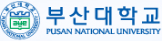 회  사  명사업자등록번호사업자등록번호사업자등록번호사업자등록번호주      소우편번호-연  락  처전    화팩    스회 사 현 황주생산품목종업원수연간매출액연간매출액연간매출액회 사 현 황업  종종업원수연간매출액연간매출액연간매출액채용 담당자근무부서직    급성    명성    명성    명회사홈페이지담당자 E-Mail담당자 E-Mail담당자 E-Mail추    천희망학과추천인원추천인원추천인원명명취 업 후 담당업무근무부서근무부서담당업무담당업무담당업무자격요건채용형태채용형태채용형태□정규직 □정규직전환형인턴□정규직 □정규직전환형인턴구    비서    류구 분구 분구 분수량수량수량수량구 분구 분구 분구 분수량구    비서    류이 력 서이 력 서이 력 서자사 □자사 □자유 □자유 □성 적 증 명 서성 적 증 명 서성 적 증 명 서성 적 증 명 서□구    비서    류자기소개서자기소개서자기소개서자사 □자사 □자유 □자유 □성 적 증 명 서성 적 증 명 서성 적 증 명 서성 적 증 명 서□구    비서    류추 천 서추 천 서추 천 서□□□□졸업(예정)증 명 서졸업(예정)증 명 서졸업(예정)증 명 서졸업(예정)증 명 서□구    비서    류추 천 서추 천 서추 천 서□□□□기 타기 타급    여원 / 월원 / 월원 / 월상 여 금상 여 금성과금형식으로 지급 %(수령액□, 본봉□)성과금형식으로 지급 %(수령액□, 본봉□)성과금형식으로 지급 %(수령액□, 본봉□)성과금형식으로 지급 %(수령액□, 본봉□)성과금형식으로 지급 %(수령액□, 본봉□)연봉 : []만원이상/ 년연봉 : []만원이상/ 년근무시간평  일출근시간출근시간출근시간퇴근시간퇴근시간근무시간토요일출근시간출근시간출근시간퇴근시간퇴근시간휴    일  일요일,  국경일□,   기타(  ),  회사자체휴뮤( )  일요일,  국경일□,   기타(  ),  회사자체휴뮤( )  일요일,  국경일□,   기타(  ),  회사자체휴뮤( )  일요일,  국경일□,   기타(  ),  회사자체휴뮤( )  일요일,  국경일□,   기타(  ),  회사자체휴뮤( )  일요일,  국경일□,   기타(  ),  회사자체휴뮤( )  일요일,  국경일□,   기타(  ),  회사자체휴뮤( )  일요일,  국경일□,   기타(  ),  회사자체휴뮤( )  일요일,  국경일□,   기타(  ),  회사자체휴뮤( )  일요일,  국경일□,   기타(  ),  회사자체휴뮤( )  일요일,  국경일□,   기타(  ),  회사자체휴뮤( )  일요일,  국경일□,   기타(  ),  회사자체휴뮤( )접수마감일전형혜택전형혜택전형혜택□서류가점 □서류면제 □없음 □기타(  )□서류가점 □서류면제 □없음 □기타(  )□서류가점 □서류면제 □없음 □기타(  )□서류가점 □서류면제 □없음 □기타(  )□서류가점 □서류면제 □없음 □기타(  )□서류가점 □서류면제 □없음 □기타(  )